Межрайонная ИФНС России №4 по Республике Башкортостан приглашает на вебинар по ЕНСПриглашаем на вебинар по актуальным вопросам налогового администрирования в условиях Единого налогового счета.Об этом расскажут на вебинаре специалисты Межрайонной ИФНС России № 4 по Республике Башкортостан.Начало вебинара 19 февраля 2024 года в 11:00. Подробнее о программе:- порядок взыскания задолженности в условиях ЕНС;- актуальные вопросы по ЕНС: порядок представления уведомления об исчисленных суммах налогов в феврале 2024 года;- о возможности продления квалифицированной электронной подписи для индивидуальных предпринимателей и юридических лиц через Личный кабинет налогоплательщика.С графиком проведения вебинаров инспекции можно ознакомиться на сайте ФНС России www.nalog.gov.ru в разделе «Контакты» во вкладке «Мероприятия для налогоплательщиков». Участие – бесплатное, нужно только подключиться к вебинару по ссылке или по QR-коду:https://clck.ru/38kH93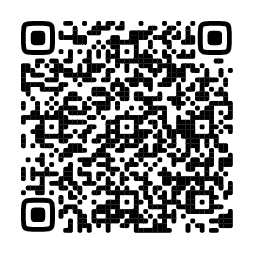 Межрайонная ИФНС России № 4 по Республике Башкортостан